Российская ФедерацияНовгородская область Крестецкий районАдминистрация Новорахинского   сельского поселения ПОСТАНОВЛЕНИЕот 07.08.2017 № 217 д. Новое РахиноОб утверждении Порядка проведения мониторинга изменений федерального законодательства, законодательства Новгородской области и муниципальных правовых актов органов местного самоуправления Новорахинского сельского поселенияВ соответствии с Федеральным законом от 06 октября2003 года №131-ФЗ «Об общих принципах организации местного самоуправления в Российской Федерации» в целях усиления контроля за своевременным привидением нормативных правовых актов  органов местного самоуправления Новорахинского сельского поселения в соответствие с федеральным законодательством и законодательством Новгородской области,Администрация Новорахинского сельского поселения ПОСТАНОВЛЯЕТ:	1.Утвердить прилагаемый Порядок проведения мониторинга изменений федерального законодательства, законодательства Новгородской области и муниципальных правовых актов органов местного самоуправления Новорахинского сельского поселения.2. Утвердить прилагаемый состав комиссии  по  осуществлению мониторинга изменений федерального законодательства, законодательства Новгородской области и муниципальных правовых актов органов местного самоуправления Новорахинского сельского поселения.3.Постановление  опубликовать в муниципальной  газете «Новорахинские вести» и разместить на официальном сайте Администрации сельского поселения в информационно-телекоммуникационной сети «Интернет».Глава администрации		Г.Н. ГригорьевУтверждён постановлением Администрации Новорахинского сельскогопоселения от 07.08.2017    №217 Порядок проведения мониторинга изменений федерального законодательства, законодательства Новгородской области и муниципальных правовых актов органов местного самоуправления Новорахинского сельского поселения1. Мониторинг изменений федерального законодательства, законодательства Новгородской области и муниципальных правовых актов органов местного самоуправления Новорахинского сельского поселения (далее - мониторинг) предусматривает комплексную и плановую деятельность, осуществляемую органами местного самоуправления Новорахинского сельского поселения (далее ОМС) в пределах своих полномочий, по сбору, обобщению, анализу и оценке информации для обеспечения принятия (издания), изменения или признания утратившими силу (отмены) муниципальных правовых актов ОМС.2. Работа по  проведению Мониторинга  проводится Комиссией  по  осуществлению мониторинга изменений федерального законодательства, законодательства Новгородской области и муниципальных правовых актов органов местного самоуправления Новорахинского сельского поселения (далее-Комиссия)2.1. Комиссия является коллегиальным совещательным органом при Администрации Новорахинского сельского поселения и работает на общественных  началах.В своей деятельности комиссия руководствуется Конституцией Российской Федерации, федеральным и областным законодательством, настоящим Порядком2.2. Комиссия формируется  из работников ОМС,  депутатов Совета депутатов Новорахинского сельского поселения, представителей  организаций и общественных объединений  в составе председателя комиссии  секретаря комиссии, а также членов комиссии.
         2.3.Заседания комиссии проводятся по мере необходимости, но не реже одного раза в полугодие. Порядок своей работы комиссия определяет самостоятельно.3. Целями проведения мониторинга являются:- приведение в соответствие с нормами федерального и областного законодательства муниципальной нормативной базы;- выявление потребностей в принятии, изменении или признании утратившими силу муниципальных правовых актов;- устранение коллизий, противоречий, пробелов в муниципальных правовых актах;- выявление коррупциогенных факторов в муниципальных правовых актах;- повышение эффективности правоприменения.4. Мониторинг включает в себя сбор, обобщение, анализ и оценку практики применения:а) Конституции Российской Федерации;б) федеральных конституционных законов;в) федеральных законов;г) законов Российской Федерации, основ законодательства Российской Федерации, постановлений Верховного Совета Российской Федерации, Съезда депутатов Российской Федерации, а также постановлений и указов Президиума Верховного Совета Российской Федерации;д) указов Президента Российской Федерации;е) постановлений Правительства Российской Федерации;ж) нормативных правовых актов федеральных органов исполнительной власти, иных государственных органов и организаций, издающих в соответствии с законодательством Российской Федерации нормативные правовые акты;з) законов и иных нормативных правовых актов Новгородской  области;и) муниципальных правовых актов органов местного самоуправления Новорахинского сельского поселения.5. Основаниями проведения мониторинга являются:- внесение изменений в федеральное и областное законодательство;- анализ применения нормативных правовых актов ОМС в определённой сфере;- получение информации прокуратурой Крестецкого района в порядке статьи 9 Федерального закона «О прокуратуре Российской Федерации»;- обращения граждан, юридических лиц, индивидуальных предпринимателей, органов государственной власти, депутатов представительных органов муниципальных образований, в которых указывается на несовершенство муниципальной нормативной базы.6. Мониторинг муниципальных  нормативных правовых актов и практики их применения состоит из следующих стадий:1) анализ федерального  и областного законодательства (действующих и вновь принятых нормативных правовых актов) в части полномочий сельского поселения;2) изучение практики Конституционного Суда Российской Федерации, Верховного Суда Российской Федерации по делам, затрагивающим региональное законодательство;	3) правовая экспертиза действующих  муниципальных нормативных правовых актов, принятых  ОМС, с целью выявления нарушений либо пробелов правового регулирования;4) при выявлении нарушений либо пробелов правового регулирования в муниципальном нормативном  правовом акте - подготовка предложений:
                  а) о внесении изменений в  муниципальные нормативные правовые акты;
                 б) о признании утратившими силу  муниципальных  нормативных правовых актов;
                  в) о принятии нового  муниципального нормативного правового акта.7. При осуществлении мониторинга для обеспечения принятия (издания), изменения или признания утратившими силу (отмены) муниципальных правовых актов обобщается, анализируется и оценивается информация о практике их применения по следующим критериям:а) несоблюдение гарантированных прав, свобод и законных интересов человека и гражданина;б) наличие нормативных правовых актов Президента Российской Федерации, Правительства Российской Федерации, федеральных органов исполнительной власти, органов государственной власти Новгородской области, иных государственных органов и организаций, а также муниципальных нормативных правовых актов, необходимость принятия (издания) которых предусмотрена актами большей юридической силы;___________________________________________________________________________________________________________________________________________в) несоблюдение пределов компетенции органа местного самоуправления при издании муниципального правового акта;г) наличие в муниципальном правовом акте коррупциогенных факторов;д) неполнота в правовом регулировании общественных отношений;е) коллизия норм права;ж) наличие ошибок юридико-технического характера;з) искажение смысла положений муниципального правового акта при его применении;и) неправомерные или необоснованные решения, действия (бездействие) при применении муниципального правового акта;к) использование норм, позволяющих расширительно толковать компетенцию органов местного самоуправления;л) наличие (отсутствие) единообразной практики применения нормативных правовых актов;м) количество и содержание заявлений по вопросам разъяснения муниципального правового акта;н) количество вступивших в законную силу судебных актов об удовлетворении (отказе в удовлетворении) требований заявителей в связи с отношениями, урегулированными муниципальными правовым актом, и основания их принятия.8. Предложения, подготовленные в результате деятельности по осуществлению мониторинга федерального и областного законодательства и практики его применения, направляются субъектам права законодательной инициативы для подготовки проектов нормативных правовых актов ОМС  и внесения их на рассмотрение в установленном порядке в Комиссию по профилактике и противодействию коррупции в  Новорахинском сельском поселении  и Постоянную  комиссию по социально-экономическим вопросам Совета депутатов Новорахинского сельского поселения 9. В случае внесения изменений в федеральное и областное законодательство, влекущих изменения муниципальной нормативной базы, мониторинг проводится в течение 30 дней с момента издания федерального или областного закона.В случае, если основаниями к проведению мониторинга являлись обращения граждан, юридических лиц, индивидуальных предпринимателей, органов государственной власти, депутатов представительных органов муниципальных образований, а также информация прокуратуры в порядке статьи 9 Федерального закона «О прокуратуре Российской Федерации», мониторинг осуществляется в течение 30 дней со дня их поступления. О результатах проведения мониторинга в указанных случаях сообщается обратившемуся лицу.Утверждён постановлением Администрации Новорахинского сельского поселения от 07.08.2017 № 217Состав комиссии  по  осуществлению мониторинга  изменений федерального законодательства, законодательства Новгородской области и муниципальных правовых актов органов местного самоуправления Новорахинского сельского поселения_________________________________________________________________________________________Российская ФедерацияНовгородская область Крестецкий районАдминистрация Новорахинского   сельского поселения ПОСТАНОВЛЕНИЕот 11.08.2017 № 219д. Новое РахиноО внесении изменений в Порядок принятия решений о разработке муниципальных программ Новорахинского сельского поселения их формирования и реализацииАдминистрация Новорахинского сельского поселения ПОСТАНОВЛЯЕТ:1.Внести изменения в Порядок  принятия решений о разработке муниципальных программ Новорахинского сельского поселения их формирования и реализации, утверждённый постановлением Администрации Новорахинского сельского поселения от 27.11.2013 № 116 (далее Порядок):1.1. Пункт 1.2 Порядка дополнить абзацем следующего содержания:«Муниципальные программы подлежат размещению на официальном сайте администрации Новорахинского сельского поселения в информационно – телекоммуникационной сети «Интернет»;1.2. Пункт 3.7 Порядка изложить в редакции:«3.7.Согласованный всеми заинтересованными лицами, доработанный в случае наличия замечаний проект программы направляется  ответственным исполнителем  в срок  не более чем в течение  3 рабочих дней в Совет по антикоррупционной экспертизе  муниципальных правовых актов органов местного самоуправления Новорахинского сельского поселения (далее-антикоррупционный Совет) для  подготовки заключения по результатам  проведения антикоррупционной экспертизы. Антикоррупционная экспертиза проекта  проводится не более чем в течение 10 рабочих дней со дня поступления проекта  в антикоррупционный Совет»;1.3. Пункт 3.8 Порядка изложить в редакции:«3.8. Для проведения финансово-экономической экспертизы проект муниципальной программы с материалами, указанными в пункте 3.4 настоящего порядка,  в срок не более чем в течение 3 рабочих дней направляется ответственным исполнителем в Контрольно-счетную комиссию Новорахинского сельского поселения (по соглашению о передаче полномочий в Контрольно- счётную комиссию  Крестецкого муниципального района)(далее-Контрольно-счётная комиссия). Финансово-экономическая экспертиза проекта  проводится не более чем в течение 10 рабочих дней со дня поступления проекта        в Контрольно- счётную комиссию»;                   1.4. Пункт 3.10 Порядка изложить в редакции:«3.10.Проект  программы  в срок не более 5 рабочих дней  после получения    заключения антикоррупционного Совета.  Контрольно-счетной комиссии  ответственным исполнителем направляется прокуратуру Крестецкого района»;1.5. Пункт 3.11 Порядка изложить в редакции:«3.11.Прохождение согласований, проведение соответствующих  нормативно правовых экспертиз проекта программы осуществляются в порядке и в сроки, установленные нормативным правовым актом Администрации поселения, регламентирующим порядок проведения антикоррупционной экспертизы нормативных правовых актов  (проектов нормативных правовых актов)  Администрации Новорахинского сельского поселения)».2.Опубликовать постановление в муниципальной газете «Новорахинские вести» и в информационно-телекоммуникационной сети «Интернет» на официальном сайте Администрации Новорахинского сельского поселения.Глава  администрации		Г.Н. Григорьев____________________________________________________________________________________________________________________________________________________________________________________________________________      Муниципальная газета             ПОНЕДЕЛЬНИК 14 АВГУСТА 2017 года                                                 № 21 (182)                               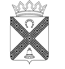 Н о в о р а х и н с к и е          вести2     Новорахинские вести         понедельник  14 августа  2017   № 21   2Лосенкова М.Азаместитель Главы администрации Новорахинского сельского поселения, председатель КомиссииСерёгина С.В.ведущий специалист Администрации Новорахинского сельского поселения, секретарь Комиссиичлены Комиссии:Гаврилова Е.Г.служащий высшей категории Администрации Новорахинского сельского поселенияГригорьева Т.В.,ведущий специалист, бухгалтер  Администрации Новорахинского сельского поселенияЕгорова Н.Тдепутат Совета депутатов Новорахинского сельского поселения (по согласованию)Муниципальная газета   «Новорахинские вести»Учредитель:Совет депутатов Новорахинского сельского поселения Крестецкого муниципального района Новгородской областисоучредитель:Администрация Новорахинского сельского поселения Крестецкого муниципального района Новгородской области175450 Новгородская область Крестецкий районд. Новое Рахино. д.26.адрес  издателя и редакции:175450 Новгородская область Крестецкий районд. Новое Рахино. д.26телефон: (8 81659) 51-236,факс (8-81659) 51-295adm-novrahino@mail.ruГлавный редактор Г.Н. ГригорьевВерстка, дизайнС.В. СерёгинаГазета выходит по мере необходимости.тираж  35 экз.подписано в печать  14.08.2017по графику ( 12.00), по факту (12.00)Газета отпечатана в Администрации Новорахинского сельского поселения Крестецкого района Новгородской областицена « бесплатно»ответственность за достоверность информации и её соответствие правовым нормам действующего законодательства несёт орган, принявший документ